Feedback pro-forma – blog postThis version of the pro-forma has been developed to illustrate the elements of feedback you might find useful to consider when assessing a blog post.For advice on how to adapt the pro-forma to suit your teaching context, please see ‘Adapting the feedback pro-forma’.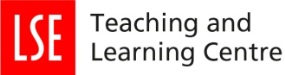 Feedback on Feedback on Feedback on Feedback on Feedback on Feedback on Feedback on Feedback on Student nameStudent nameStudent nameTeacher nameTeacher nameTeacher nameTeacher nameTeacher nameCourse name/codeCourse name/codeCourse name/codeSubmitted onSubmitted onSubmitted onSubmitted onSubmitted onTo the student: Please note what you would find it most helpful to have feedback on for this piece of work (you can either note in the space below, or put a star next to one or more of the comment boxes below).To the student: Please note what you would find it most helpful to have feedback on for this piece of work (you can either note in the space below, or put a star next to one or more of the comment boxes below).To the student: Please note what you would find it most helpful to have feedback on for this piece of work (you can either note in the space below, or put a star next to one or more of the comment boxes below).To the student: Please note what you would find it most helpful to have feedback on for this piece of work (you can either note in the space below, or put a star next to one or more of the comment boxes below).To the student: Please note what you would find it most helpful to have feedback on for this piece of work (you can either note in the space below, or put a star next to one or more of the comment boxes below).To the student: Please note what you would find it most helpful to have feedback on for this piece of work (you can either note in the space below, or put a star next to one or more of the comment boxes below).To the student: Please note what you would find it most helpful to have feedback on for this piece of work (you can either note in the space below, or put a star next to one or more of the comment boxes below).To the student: Please note what you would find it most helpful to have feedback on for this piece of work (you can either note in the space below, or put a star next to one or more of the comment boxes below).Feedback on:Feedback on:Feedback on:Feedback on:Feedback on:Feedback on:Feedback on:Feedback on:Suitability of topicAnalysis of topicArgument presentedWriting style (including structure and word count)Links to external resourcesUse of imageThe main strengths of your workThe main strengths of your workThe main strengths of your workThe main strengths of your workThe main strengths of your workThe main strengths of your workThe main strengths of your workThe main strengths of your workWhat you should pay attention to if you wish to improve your grade for your next submission:What you should pay attention to if you wish to improve your grade for your next submission:What you should pay attention to if you wish to improve your grade for your next submission:What you should pay attention to if you wish to improve your grade for your next submission:What you should pay attention to if you wish to improve your grade for your next submission:What you should pay attention to if you wish to improve your grade for your next submission:What you should pay attention to if you wish to improve your grade for your next submission:What you should pay attention to if you wish to improve your grade for your next submission:Summary table (the assessor will place a tick in the box that indicates the relevant grade range you have achieved for each criteria).Summary table (the assessor will place a tick in the box that indicates the relevant grade range you have achieved for each criteria).Summary table (the assessor will place a tick in the box that indicates the relevant grade range you have achieved for each criteria).Summary table (the assessor will place a tick in the box that indicates the relevant grade range you have achieved for each criteria).Summary table (the assessor will place a tick in the box that indicates the relevant grade range you have achieved for each criteria).Summary table (the assessor will place a tick in the box that indicates the relevant grade range you have achieved for each criteria).Summary table (the assessor will place a tick in the box that indicates the relevant grade range you have achieved for each criteria).Summary table (the assessor will place a tick in the box that indicates the relevant grade range you have achieved for each criteria).Bad failFailFail3rd2:22:11stExplanation of the relevance in relation to course topic/sEvaluation of strengths and weaknesses of related theory/concepts/literature.Argument is stated and justified.Appropriate writing style, including links to external sources and use of image.Please make an appointment to meet with me on: My room number is: Office hours on: Email:Please make an appointment to meet with me on: My room number is: Office hours on: Email:Please make an appointment to meet with me on: My room number is: Office hours on: Email:Please make an appointment to meet with me on: My room number is: Office hours on: Email:Please make an appointment to meet with me on: My room number is: Office hours on: Email:Please make an appointment to meet with me on: My room number is: Office hours on: Email:Please make an appointment to meet with me on: My room number is: Office hours on: Email:Please make an appointment to meet with me on: My room number is: Office hours on: Email:Overall grade:Overall grade:Overall grade:Overall grade:Overall grade:Overall grade:Overall grade:Overall grade: